        СОЮЗ КИНОЛОГОВ КЫРГЫЗСКОЙ РЕСПУБЛИКИ                    ЗАЯВЛЕНИЕ НА СМЕНУ ВЛАДЕЛЬЦА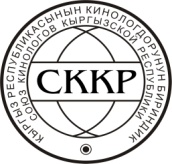 Я гражданин (ка)  Ф.И.О. ______________________________________________________Передаю свою собаку Во владение гражданину (ке)  Ф.И.О. _________________________________________Проживающему (ей) по адресу  ________________________________________________________________________________________________________________________________________________Адрес и реквизиты бывшего владельца:Ф.И.О.___________________________________________________________________Место регистрации_________________________________________________________Телефон/факс _____________________________________________________________Паспорт ___________________________________________________________________Подпись ____________________________________“_______” __________________________200    г.            Город ______________________(к заявлению прикладывается оригинал свидетельства о происхождении собаки)ПородаПородаПородаПородаПородаКличкаКличкаКличкаКличкаКличкаДата рожденияКлеймоКлеймоокрасПолМетрика щенка  NМетрика щенка  NСвидетельство о происхождении N Свидетельство о происхождении N Свидетельство о происхождении N 